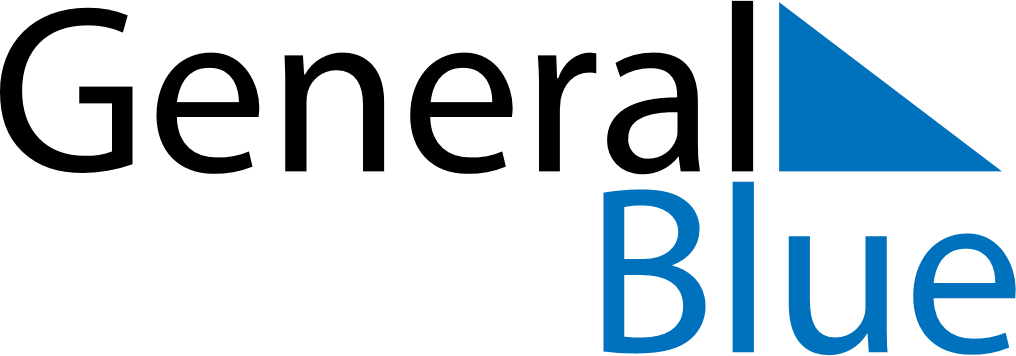 December 2020December 2020December 2020RomaniaRomaniaMONTUEWEDTHUFRISATSUN123456National holiday78910111213Constitution Day1415161718192021222324252627Christmas DayBoxing Day28293031